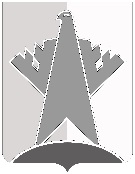 ПРЕДСЕДАТЕЛЬ ДУМЫ СУРГУТСКОГО РАЙОНАХанты-Мансийского автономного округа - ЮгрыПОСТАНОВЛЕНИЕ«19» января 2021 года		                                                                                            № 04        г. Сургут Внести в постановление председателя Думы Сургутского района 
от 30 декабря 2020 года № 232 «О созыве очередного тридцать четвёртого заседания Думы Сургутского района» следующее изменение:абзац первый пункта 1 изложить в следующей редакции:«1. Провести 12 февраля 2021 года очередное тридцать четвёртое заседание Думы Сургутского района в 1200 часов, совместные заседания депутатских комиссий 10 февраля 2021 года в 1100 часов.».Председатель Думы Сургутского района                                                                               А.П. СименякО внесении изменения в постановление председателя Думы Сургутского района от 30 декабря 2020 года № 232 «О созыве очередного тридцать четвёртого заседания Думы Сургутского района»